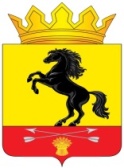                 АДМИНИСТРАЦИЯМУНИЦИПАЛЬНОГО ОБРАЗОВАНИЯ       НОВОСЕРГИЕВСКИЙ РАЙОН         ОРЕНБУРГСКОЙ ОБЛАСТИ                 ПОСТАНОВЛЕНИЕ___10.04.2024_______ №  ___259-п_______                  п. НовосергиевкаО создании оперативного штаба по контро-лю за проведением мероприятий по мини-мизации последствий паводка на территорииНовосергиевского районаВ соответствии с Федеральными законами от 21.12.94 № 68-ФЗ «О защите населения и территорий от чрезвычайных ситуаций природного и техногенного характера», от 06.10.2003 № 131-ФЗ «Об общих принципах организации местного самоуправления в Российской Федерации», в целях  обеспечения  санитарного-эпидемиологического благополучия на территории  района: Создать оперативный штаб по минимизации последствий паводка  2024 года при администрации района (далее Оперативный штаб).Утвердить Положение об оперативном штабе по контролю за проведением мероприятий по минимизации последствий паводка  (Приложение №1). Утвердить состав Оперативного штаба (Приложение №2).Рекомендовать главам сельских поселений, входящих в состав района:4.1. Определить и направить в Оперативный штаб информацию о потребности  в дезинфекционных средствах в границах   сельского поселений, входящих в состав Новосергиевского  района;4.2. Организовать:4.2.1. Санитарную очистку территорий от мусора в населенных пунктах вышедших из зоны подтопления.4.2.2. Проведение грызуноистребительных мероприятий (дератизация) в населенных пунктах, отрезанных водой от большой земли или расположенных вблизи зоны затопления с использованием зерновых приманок на основе фосфида цинка (4-7 %) и приманок на основе антикоагулянтов II поколения (0,005 % бродифакум, бромадиолон).4.3. Оказать содействие в организации проведения дезинфекции в населенных пунктах вышедших из зоны подтопления.Контроль исполнения настоящего постановления оставляю за собой.Настоящее постановление вступает в силу с момента подписания  и подлежит опубликованию  (обнародованию)  на портале НПА муниципальных образований Новосергиевского района Оренбургской области (сетевое издание), novosergievka.org и периодическом печатном  издании Информационный  бюллетень «Муниципальный вестник Новосергиевского района».Глава администрации района                                               А.Н. СкиркоРазослано: членам оперативного штаба, орготделу, прокурору.ПОЛОЖЕНИЕоб оперативном штабе по контролю за проведением мероприятий по минимизации последствий паводка Общие положения.1.1. Настоящее Положение разработано в соответствии с Федеральными законами от 21.12.94 № 68-ФЗ «О защите населения и территорий от чрезвычайных ситуаций природного и техногенного характера», от 06.10.2003 № 131-ФЗ «Об общих принципах организации местного самоуправления в Российской Федерации»1.2. Оперативный штаб по контролю за проведением мероприятий по минимизации последствий паводка на территории муниципального района (далее – ОШ) – нештатный орган управления, предназначенный для организации и обеспечения контроля за паводковой обстановкой, содействие в ходе проведения неотложных работ, организации и поддержания взаимодействия при  проведении мероприятий по минимизации  последствий паводка на территории Новосергиевского  района Оренбургской области Деятельность ОШ направлена на организацию мониторинга и контроля за прохождением после паводкового  периода, своевременное реагирование группировки сил и средств на предупреждение и ликвидацию  негативных последствий вызванных паводковыми явлениями, а также на решение задач по уменьшению потерь, ущерба для населения и территорий, организации первоочередного жизнеобеспечения населения проживающего в зонах воздействия паводковых вод.1.3. ОШ разворачивается по решению Главы– председателя КЧС и ОПБ (в его отсутствие – начальника ОШ).1.4. Общее руководство деятельностью ОШ возлагается на и.о. заместителя Главы Администрации по оперативным вопросам,  в его отсутствие на заместителя Главы Администрации по социальным вопросам.1.5. Работа ОШ организуется с целью непрерывного сбора, мониторинга, обобщения и анализа данных паводковой обстановки, выработки предложений в решения вопросов, выполнения оперативных расчетов, доведения задач до подчиненных (приданных) сил и контроля за их выполнением.1.6. В зависимости от условий развития ЧС, паводковых явлений, угрожающих жилому сектору, населенным пунктам на территории района,  объектам экономики, инженерным сооружениям в целях качественной организации работ по координации действий привлекаемых сил и средств.  Задачи и функции оперативного штаба.2.1. Основные задачи ОШ:- непрерывный мониторинг, обобщение и анализ данных о прохождении постпаводкоопасного периода  на территории Новосергиевского  района Оренбургской области;  - подготовка справочных и расчетных документов, предложений по применению сил, использованию средств, при угрозе возникновения и возникновении опасных паводковых явлениях;- разработка и оформление оперативных документов по управлению мероприятиями по предупреждению, ликвидации ЧС, минимизации их последствий, вызванных прохождением паводкоопасного периода, доведение их по предназначению;- контроль за реагированием органов управления, сил и средств по выполнению мероприятий по предупреждению нештатных, аварийных ситуаций и ЧС, проведением работ по ликвидации ЧС (происшествий), вызванных прохождением паводка и минимизации их последствий;- доведение задач, поставленных вышестоящими органами управления, до привлекаемых к ликвидации последствий ЧС (происшествий) органов управления и сил, а также контроль за их выполнением;- решение задач по уменьшению потерь, ущерба для населения и территорий, организации первоочередного жизнеобеспечения населения находящегося в районах ЧС (происшествий);анализ и оценка поступающей информации от подчиненных и взаимодействующих сил;выполнение других задач, обусловленных характером и масштабами ЧС (происшествий).2.2. Основные функции ОШ:-мониторинг, анализ данных о прохождении паводкоопасного периода ;-организация взаимодействия, распределение усилий и согласование действий сил;-представление докладов и донесений , а так же  динамике ее развития и принятых мерах;-координация действий органов управлений в решении задач по уменьшению потерь, ущерба для населения и территорий района.  2.3. Полномочия председателя ОШ:2.3.1. Председатель ОШ по минимизации последствий паводка на территории Новосергиевского района Оренбургской области  на 2024 года:-осуществляет полное руководство ОШ;
-в полном объеме владеет паводковой обстановкой, сложившейся на территории района;-даёт указания и осуществляет руководство подчиненными силами;-координирует деятельность привлекаемых органов управления и сил взаимодействующих организаций, по предупреждению, ликвидации и минимизации последствий ЧС (происшествий);- выполняет аналитическую работу по всесторонней оценке сложившейся обстановки на территории района;- организует взаимодействия со СМИ, выполняет аналитическую работу по всесторонней оценке сложившейся обстановки и доведению согласованной информации и выдачи объективных сведений в средства массовой информации.Составоперативного штаба по контролю за проведением мероприятий по минимизации последствий паводка на территории Новосергиевского района_____________Приложение №1к постановлению администрации  Новосергиевского района  от    10.04.2024            № 259-пПриложение №2к постановлению администрации  Новосергиевского района  от     10.04.2024              № 259-пСкирко Алексей Николаевич-председатель оперативного штаба, глава администрации районаПопов Юрий Иванович- заместитель оперативного штаба, исполняющий обязанности заместителя главы администрации района по оперативным вопросамКомиссароваАнна Анатольевна-заместитель председателя оперативного штаба, заместитель главы администрации района по социальным вопросамДоровских Сергей Николаевич-секретарь оперативного штаба, главный специалист по делам ГОЧС администрации районаЧлены оперативного штаба:Члены оперативного штаба:Члены оперативного штаба:АккиреевШамурат Маннапович-глава администрации Мустаевского сельсовета (по согласованию)Гайсин Руслан Гаярович-заместитель главы администрации района – руководитель аппаратаГорлова Дарья Викторовна- глава администрации Ясногорского сельсовета (по согласованию)Гутарев Владимир Викторович-глава администрации Кулагинского сельсовета (по согласованию)Козин Александр Михайлович-глава администрации Новосергиевского поссовета (по согласованию)Осипов Юрий Владимирович-глава администрации Судьбодаровского сельсовета (по согласованию)Прохорова Елена Юрьевна-главный специалист - эксперт  ЮЗТО ТУ РПН по Оренбургской области (по согласованию)Стародубцев Дмитрий Викторович-начальник «Новосергиевское ЖКХ» (по согласованию)СоболевНиколай Викторович-глава администрации Герасимовского сельсовета (по согласованию)Сыврачев Михаил Викторович-глава администрации Среднеуранского сельсовета (по согласованию)Тарасова Земфира Сагидовна-заместитель председателя комиссии, директор ГБУСО «КЦСОН» (по согласованию)Состав оперативного штаба может быть изменен по решению председателя штаба, исходя из оперативной обстановки, организационно-штатных мероприятий в составе предприятий и по обращению руководителей предприятий, участвующих в реализации мероприятийСостав оперативного штаба может быть изменен по решению председателя штаба, исходя из оперативной обстановки, организационно-штатных мероприятий в составе предприятий и по обращению руководителей предприятий, участвующих в реализации мероприятийСостав оперативного штаба может быть изменен по решению председателя штаба, исходя из оперативной обстановки, организационно-штатных мероприятий в составе предприятий и по обращению руководителей предприятий, участвующих в реализации мероприятий